__________________________________________________________________31.01.2022                                ст. Заглядино                        № 09 –пО подготовке проекта внесения изменений в Генеральный план и Правила землепользования и застройки муниципального образования Заглядинский сельсовет Асекеевского района Оренбургской области        В целях организации территорий для обеспечения устойчивого развития и конкурентоспособного  функционирования муниципального образования, обеспечения благоприятных условий жизнедеятельности населения муниципального образования Заглядинский сельсовет Асекеевского района Оренбургской области, в соответствии со статьями 8, 9, 23, 24, 31, 32, 33 Градостроительного кодекса Российской Федерации, статьей                                      16 Федерального закона от 06.10.2003 №131-ФЗ «Об общих принципах организации местного самоуправления в Российской Федерации», руководствуясь статьей 11 Устава муниципального образования Заглядинский сельсовет Асекеевского района Оренбургской области:       1.Приступить к подготовке проекта внесения изменений в Генеральный план и Правила землепользования и застройки муниципального образования Заглядинский сельсовет Асекеевского района Оренбургской области.     2.Предложения заинтересованных лиц по проекту — изменений в Генеральный план и Правила землепользования и застройки муниципального образования Заглядинский сельсовет Асекеевского района Оренбургской области направлять в администрацию муниципального образования Заглядинский сельсовет Асекеевского района Оренбургской области посредством электронной формы: c.zaglyadino2012@yandex.ru     3. Контроль за выполнением настоящего постановления оставляю за собой.     4. Постановление вступает в силу со дня его подписания и подлежит размещению на официальном сайте администрации.Глава администрацииЗаглядинский сельсовет                                                            Э.Н. Косынко Разослано: в дело, прокуратура Асекеевского района, архитектура Асекеевского района.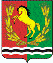 АДМИНИСТРАЦИЯМУНИЦИПАЛЬНОГО ОБРАЗОВАНИЯ ЗАГЛЯДИНСКИЙ СЕЛЬСОВЕТ АСЕКЕВСКОГО РАЙОНА ОРЕНБУРГСКОЙ ОБЛАСТИП О С Т А Н О В Л Е Н И Е